Шести домаћи задатакДомаћи задатак послаћете на већ познату адресу од почетка школске године на исти начин на који сте радили домаће задатке. Домаћи задатак урадите, снимити на ваш рачунар, отворите вашу gmail адресу коју сте креирали на почетку школске године (ако сте заборавили корисничко име или шифру отворите нову е-mail адресу) и пошаљете на адресу: ivanradosavljevic.ets@gmail.com. На следећој слици је приказано како треба да пошаљете домаћи задатак. Рок за предају домаћег задатка је понедељак 25.05.2020. године.Сва питања у вези домаћег задатка можете постављати на тај начин што ћете послати e-mail на адресу ivanradosavljevic.ets@gmail.com. 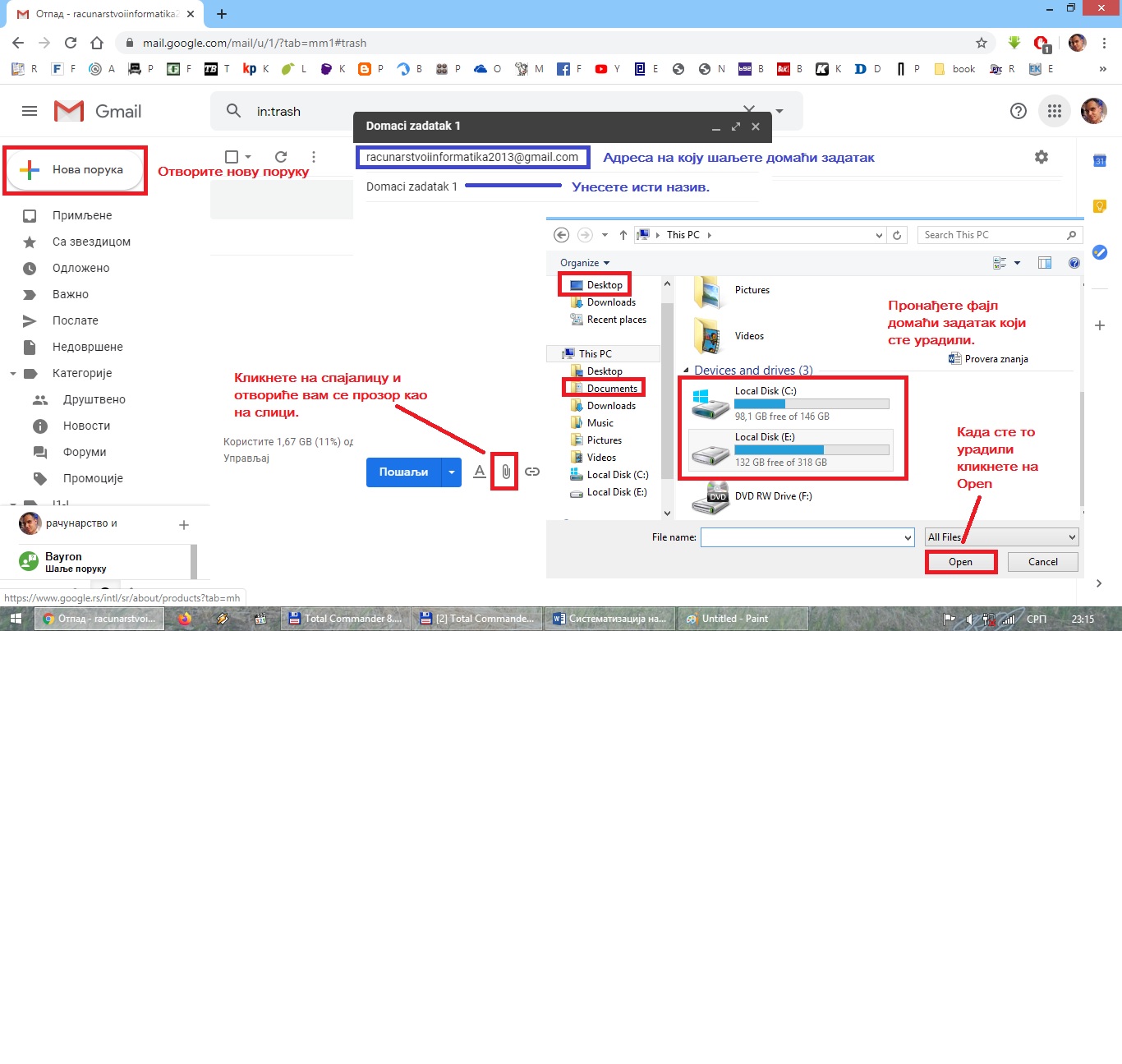 Покренути програм 	Excel према упутству које сте преузели у пдф фајлу Excel – објашњење програмаСачувати документ под именом Шести домаћи задатакИзвршити следеће операције: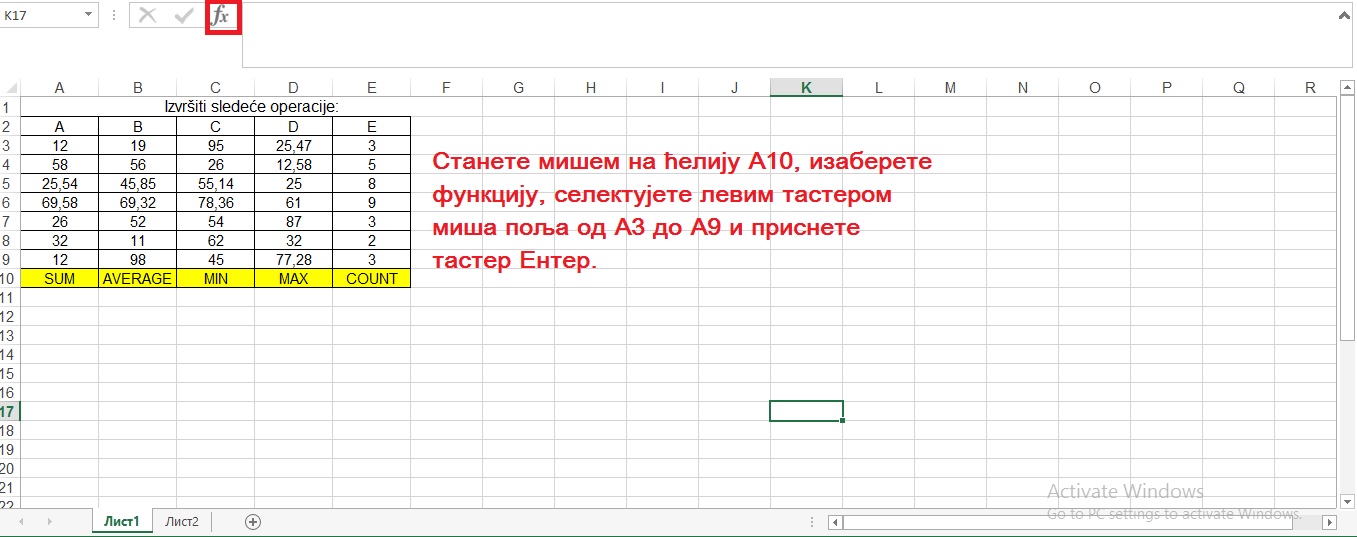 